      MALTA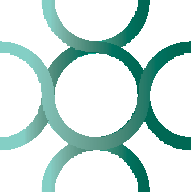 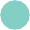 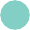 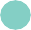 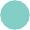 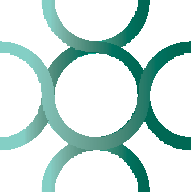 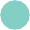 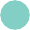 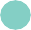 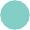     MEDICINES           AUTHORITYAnnex 5.1 – 30% Discount Form*As per fee guideline, section 2.1 I would like to avail myself of the 30% discount for submitting 3 lead applications through the national and Mutual recognition procedure and decentralised with Malta as RMS as per details below:Name of Applicant*Procedure No 1:                                                                    Fee Paid (€)                             Date SubmittedProcedure No 2:                                                                    Fee Paid (€)                             Date SubmittedProcedure No 3:                                                           Discounted Fee Paid (€)                 Date Submitted*This needs to be the same for the 3 lead applications_________________________					________________Signature of Marketing Authorisation Holder / Applicant				       DateMT/H/€ ____/____/____MT/H/€ ____/____/____MT/H/€ ____/____/____